                                 Р О С С И Й С К А Я   Ф Е Д Е Р А Ц И Я                   Проект     Б Е Л Г О Р О Д С К А Я  О Б Л А С Т ЬМУНИЦИПАЛЬНЫЙ РАЙОН «ВОЛОКОНОВСКИЙ РАЙОН»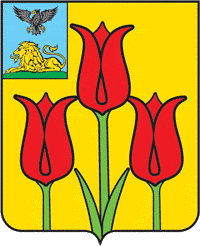 ПОСЕЛКОВОЕ СОБРАНИЕГОРОДСКОГО ПОСЕЛЕНИЯ «ПОСЕЛОК ПЯТНИЦКОЕ»Р Е Ш Е Н И Е____________2015 года					                                           № ___О внесении изменений в решение поселкового собрания городскогопоселения «Поселок Пятницкое»от  10 октября  2014 года № 67                 В соответствии с Федеральным законом  от 06 октября 2003 года  № 131-ФЗ  «Об общих принципах организации местного самоуправления в Российской Федерации, Уставом городского поселения «Поселок Пятницкое» муниципального района «Волоконовский район», с целью упорядочения использования рекламных и информационных конструкций,  поселковое собрание  решило:         1. Внести в решение поселкового собрания  от 10 октября 2014 года  № 67 «Об  утверждении  Правил  благоустройства, озеленения, обеспечения  чистоты и порядка на территории городского поселения «Поселок  Пятницкое» муниципального района  «Волоконовский  район» следующие изменения:        - подпункт 7 пункта 195 раздела 3 главы 5 Правил благоустройства, озеленения, обеспечения чистоты и порядка на территории городского поселения «Поселок Пятницкое» муниципального района «Волоконовский район»  изложить в следующей редакции:         « 7) Рекламные и информационные конструкции – различные объекты, предназначенные для распространения рекламных и других информационных сообщений, установленные на земельных участках, зданиях, сооружениях и ориентированные на визуальное восприятие потребителями информации;»;            - пункт 196 раздела 3 главы 5 Правил благоустройства, озеленения, обеспечения чистоты и порядка на территории городского поселения «Поселок Пятницкое» муниципального района «Волоконовский район» дополнить абзацем следующего содержания:         «Рекламные и информационные конструкции устанавливаются в соответствии  с Положением о порядке установки и эксплуатации рекламных и информационных конструкций на территории городского поселения «Поселок Пятницкое» муниципального района «Волоконовский район», утвержденным решением поселкового собрания городского поселения «Поселок Пятницкое» от 31 июля 2015 года № 114.».      2. Настоящее решение обнародовать на информационном стенде администрации городского поселения «Поселок Пятницкое»        3.  Контроль за исполнением настоящего решения возложить на главу администрации городского поселения «Поселок Пятницкое» Е.П. Меньщикова.  Председатель поселкового собрания                                        Н. Перелыгин                                                                                                 